
Wer nicht zum Dienstabend kommen kann, bitte bei einer der unten stehenden Person abmelden.Kontaktdaten 											Internet: www.feuerwehr-augustdorf.de       E-Mail: jfw@feuerwehr-augustdorf.de         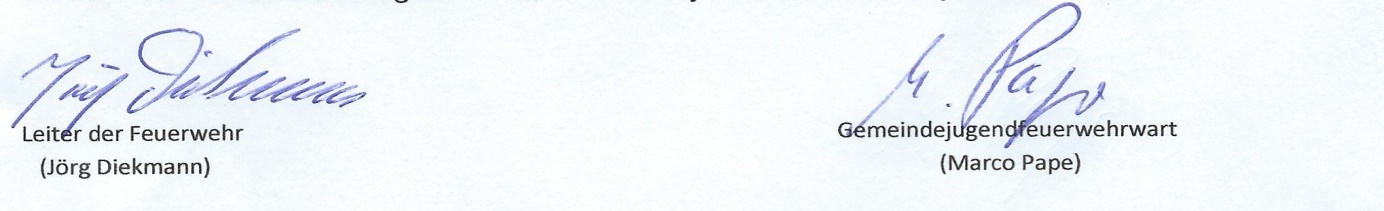 DatumThemaOrtUhrzeitAusbilder18.01.2018DienstabendFGH18:00Jugendwarte01.02.2018DienstabendFGH18:00Jugendwarte15.02.2018DienstabendFGH18:00Jugendwarte01.03.2018DienstabendFGH18:00Jugendwarte15.03.2018DienstabendFGH18:00Jugendwarte17.03.2018Volkslauf in HeidenFGH12:00Jugendwarte31.03.2018OsterfeuerFGH17:00Jugendwarte19.04.2018DienstabendFGH18:00Jugendwarte03.05.2018DienstabendFGH18:00Jugendwarte24.05.2018DienstabendFGH18:00Jugendwarte07.06.2018DienstabendFGH18:00Jugendwarte21.06.2018DienstabendFGH18:00Jugendwarte30.06.2018KBM-Pokal in SchlangenFGHJugendwarte05.07.2018Dienstabend mit ElternFGH18:00Jugendwarte12.07.2018ZeltaufbauFGHJugendwarte13.07.2018-15.07.2018Zeltlager in LemgoFGHJugendwarte31.08.2018Dienstabend mit der aktiven WehrFGH18:00Jugendwarte13.09.2018DienstabendFGH18:00Jugendwarte27.09.2018DienstabendFGH18:00Jugendwarte12.10.2018DienstabendFGH18:00Jugendwarte08.11.2018DienstabendFGH18:00Jugendwarte15.11.2018LaternenfestFGH16:30Jugendwarte24.11.2018SchwimmenFGH13:00Jugendwarte06.12.2018DienstabendFGH18:00Jugendwarte20.12.2018WeihnachtsfeierFGH18:00Jugendwarte12.01.2019WeihnachtsbaumsammelaktionFGH08:30Jugendwarte18.01.2019JahreshauptversammlungFGH18:30Jugendwarte